  Все предметы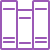   Все предметыТревожность. Причины возникновения и трудности детей. Как помочь ребёнку преодолеть это состояниеАрхипова Юлия Сергеевна, методист ООО «Монсики» 4 апреля
14:00 – 16:00ЗарегистрироватьсяФГОС: новые компоненты содержания образования. Достижение метапредметных результатовЛогинова Ольга Борисовна, кандидат педагогических наук, руководитель Департамента развития издательства «Просвещение» 4 апреля
16:00 – 17:30ЗарегистрироватьсяОсобенности формирования познавательной мотивации как залога успешной образовательной деятельностиЛарионова Анна Евгеньевна, методист, специалист по работе с детьми, педагог ООО «Монсики» 18 апреля
14:00 – 16:00Зарегистрироваться АНГЛИЙСКИЙ ЯЗЫК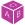  АНГЛИЙСКИЙ ЯЗЫКОткрытый урок с «Просвещением». Английский языкТюляева Мария Александровна, учитель английского языка ГБОУ г. Москвы «Школа №1253», трёхкратный лауреат гранта мэра Москвы за вклад в реализацию МЭШ 2 апреля
17:45 – 19:00ЗарегистрироватьсяОсобенности обучения грамматической стороне речи в УМК «Английский язык. 3 класс» и в УМК «Английский язык. 4 класс»Кузнецова Елена Вячеславовна, член авторского коллектива линии УМК «English 2–11» 19 апреля
14:00 – 16:00ЗарегистрироватьсяВторой иностранный язык. Достижение образовательных результатов на уроке английского языкаСоднам Алина Владимировна, методист Центра лингвистического образования издательства «Просвещение» 23 апреля
09:00 – 10:00ЗарегистрироватьсяКоммуникативная технология иноязычного образования в новых УМК «English-10», «English-11» для старшей школыКобец Юлия Николаевна, член авторского коллектива линии УМК «English 2–11» 24 апреля
14:00 – 16:00ЗарегистрироватьсяКультурные параллели в обучении второму иностранному языкуМильруд Радислав Петрович, доктор педагогических наук, профессор кафедры Международная профессиональная и научная коммуникация Тамбовского государственного технического университета, автор УМК «Звёзды моего города» 26 апреля
11:00 – 12:00Зарегистрироваться  АСТРОНОМИЯ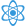   АСТРОНОМИЯШкольные задачи по астрономии – от элементарных до олимпиадныхУгольников Олег Станиславович, кандидат физико-математических наук, старший научный сотрудник Института космических исследований РАН, заместитель председателя Методической комиссии Всероссийской олимпиады по астрономии, член жюри Всероссийской олимпиады по астрономии 5 апреля
09:00 – 11:00ЗарегистрироватьсяОткрытый урок с «Просвещением». АстрономияФедькушева Наталия Александровна, учитель физики и астрономии ГБОУ г. Москвы «Школа №507» 9 апреля
17:45 – 19:00ЗарегистрироватьсяАстрономия в современной школе. 10, 11 классыЗасов Анатолий Владимирович, доктор физико-математических наук, астрофизик, профессор физического факультета МГУ им. М.В. Ломоносова; заведующий отделом внегалактической астрономии Государственного астрономического института им. П.К. Штернберга, лауреат Государственной премии РФ (2003), премии Астрономического общества (1996), Ломоносовской премии II степени (1996) 25 апреля
14:00 – 16:00Зарегистрироваться  БИОЛОГИЯ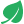   БИОЛОГИЯФормирование и развитие познавательных универсальных учебных действий средствами курсов «Окружающий мир» УМК «Школа России» и «Биология» УМК «Линия жизни» (1-я часть)Токарева Марина Викторовна, ведущий методист редакции биологии и естествознания Центра естественно-математического образования издательства «Просвещение»; 
Карацуба Ольга Владимировна, ведущий методист редакции естественно-математических предметов Центра начального образования издательства «Просвещение» 2 апреля
14:00 – 16:00ЗарегистрироватьсяФормирование и развитие познавательных универсальных учебных действий средствами курсов «Окружающий мир» УМК «Школа России» и «Биология» УМК «Линия жизни» (2-я часть)Токарева Марина Викторовна, ведущий методист редакции биологии и естествознания Центра естественно-математического образования издательства «Просвещение»; Карацуба Ольга Владимировна, ведущий методист редакции естественно-математических предметов Центра начального образования издательства «Просвещение» 6 апреля
09:00 – 11:00ЗарегистрироватьсяВидообразование: причины и следствияБородин Павел Михайлович, доктор биологических наук, заведующий лабораторией рекомбинационного и сегрегационного анализа ИЦиГ СО РАН, соавтор учебников издательства «Просвещение» по общей биологии 10 апреля
09:00 – 11:00Зарегистрироваться10 причин работать по УМК «Линия жизни» для базового и профильного уровнейШвецов Глеб Геннадьевич, кандидат педагогических наук, профессор, соавтор учебно-методического комплекта по биологии «Линия жизни» издательства «Просвещение» 11 апреля
14:00 – 16:00ЗарегистрироватьсяКариотипы и хромосомы. Практическое занятие по кариологииСаблина Ольга Валентиновна, кандидат биологических наук, профессор, преподаватель биологии СУНЦ НГУ, соавтор учебников издательства «Просвещение» по общей биологии 12 апреля
09:00 – 10:30ЗарегистрироватьсяРабота с одарёнными детьми на уроках биологии средствами УМК «Линия жизни»Швецов Глеб Геннадьевич, кандидат педагогических наук, профессор, соавтор учебно-методического комплекта по биологии «Линия жизни» издательства «Просвещение» 13 апреля
14:00 – 16:00ЗарегистрироватьсяИсследовательская деятельность в курсе «Биология» на примере УМК «Линия жизни»Токарева Марина Викторовна, ведущий методист редакции биологии и естествознания Центра естественно-математического образования издательства «Просвещение» 17 апреля
14:00 – 16:00ЗарегистрироватьсяКак сдать ЕГЭ по биологии на 100 баллов! Решение задач по генетикеЕвсеев Антон Вячеславович, редактор Центра естественно-математического образования издательства «Просвещение», учитель биологии СУНЦ МГУ 20 апреля
09:00 – 11:00Зарегистрироваться ГЕОГРАФИЯ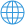  ГЕОГРАФИЯКомплексная экономико-географическая характеристика СШАЗаяц Дмитрий Викторович, кандидат географических наук, доцент кафедры географии мирового хозяйства МГУ имени М.В. Ломоносова 9 апреля
09:30 – 11:00Зарегистрироваться ДОШКОЛЬНОЕ ОБРАЗОВАНИЕ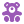  ДОШКОЛЬНОЕ ОБРАЗОВАНИЕРечевое развитие дошкольников в условиях детского сада и домаГорбунова Татьяна Александровна, ведущий методист редакции дошкольного образования Центра начального образования издательства «Просвещение» 4 апреля
11:00 – 13:00ЗарегистрироватьсяОрганизация и планирование работы воспитателя в современном детском садуБережнова Ольга Владимировна, кандидат филологических наук, доцент, заведующая кафедрой развития образовательных систем бюджетного учреждения дополнительного профессионального образования Орловской области «Институт развития образования» 10 апреля
09:00 – 11:00ЗарегистрироватьсяФормирование экологического мировоззрения у дошкольников в соответствии с ФГОС ДОАндреевская Елена Германовна, кандидат биологических наук, доцент кафедры естественно-научного образования ГБОУ ВО МО «Академия социального управления» 11 апреля
09:00 – 11:00ЗарегистрироватьсяОбразование в семье: пространственный интеллект. Геометрия для дошкольниковСоловьёва Елена Викторовна, кандидат педагогических наук, научный руководитель программы «Радуга», психолог, доцент, генеральный директор и руководитель образовательных программ психологического центра поддержки семьи «Контакт» 11 апреля
11:00 – 13:00ЗарегистрироватьсяФормирование познавательных интересов и познавательных действий у детей дошкольного возраста на примере реализации авторской парциальной образовательной программы «От звука к букве»Колесникова Елена Владимировна, педагог высшей квалификации, отличник народного образования, лектор Московского института открытого образования, автор более 100 пособий по развивающему обучению дошкольников 16 апреля
12:00 – 14:00ЗарегистрироватьсяМатематика в жизни ребёнка и «Математика для жизни». Развитие элементарных математических представлений в образовательном процессе старшей группы детского садаКочемасова Елена Евгеньевна, соавтор курса математического развития дошкольников «Игралочка», соавтор комплексной образовательной программы дошкольного образования «Мир открытий», лауреат премии Президента в области образования РФ 16 апреля
16:00 – 17:30ЗарегистрироватьсяТехнологии поддержки детской инициативы в развитии детей старшего дошкольного возрастаСкоролупова Оксана Алексеевна, вице-президент Института мобильных образовательных систем, вице-президент ассоциации Фребель-педагогов, федеральный эксперт, член Экспертного совета по дошкольному образованию Государственной Думы Федерального Собрания РФ, почётный работник общего образования РФ 17 апреля
09:00 – 11:00ЗарегистрироватьсяОрганизация познавательно-исследовательской деятельности детей дошкольного возрастаТимофеева Лилия Львовна, кандидат педагогических наук, доцент кафедры дошкольного образования БОУ ОО ДПО (ПК) С «Орловский институт усовершенствования учителей», член Центрального совета Педагогического общества России 18 апреля
16:00 – 17:30ЗарегистрироватьсяУчёт психологических особенностей при формировании ЗОЖ у детей дошкольного возрастаОнишина Валентина Волевна, кандидат педагогических наук, доцент кафедры человековедения и физической культуры ГБОУ ВО МО «Академия социального управления», практический психолог, один из авторов ООП ДО «Разноцветная планета», автор методических пособий для детей и педагогов ДОУ 23 апреля
11:00 – 13:00ЗарегистрироватьсяЦели и содержание дошкольного иноязычного образованияНикитенко Зинаида Николаевна, доктор педагогических наук, профессор кафедры методики преподавания иностранных языков МПГУ, лауреат премии правительства России в области образования 23 апреля
14:00 – 16:00ЗарегистрироватьсяПрограмма «Радуга»: организация образовательного процесса в группах кратковременного пребывания, в разновозрастных группах малокомплектных детских садов, в негосударственных детских садах и системе дополнительного образованияСоловьёва Елена Викторовна, кандидат педагогических наук, научный руководитель программы «Радуга», психолог, доцент, генеральный директор и руководитель образовательных программ психологического центра поддержки семьи «Контакт» 25 апреля
11:00 – 13:00ЗарегистрироватьсяРазнообразные формы организации образовательного процесса в современном детском садуСкоролупова Оксана Алексеевна, вице-президент Института мобильных образовательных систем, вице-президент ассоциации Фребель-педагогов, федеральный эксперт, член Экспертного совета по дошкольному образованию Государственной Думы Федерального Собрания РФ, почётный работник общего образования РФ 26 апреля
16:00 – 17:30Зарегистрироваться ЕСТЕСТВОЗНАНИЕ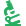  ЕСТЕСТВОЗНАНИЕОценивание образовательных результатов изучения интегрированного курса «Естествознание»Алексашина Ирина Юрьевна, доктор педагогических наук, профессор, заведующая кафедрой естественно-научного образования Санкт-Петербургской академии постдипломного педагогического образования (СПб АППО), автор издательства «Просвещение» 10 апреля
14:00 – 16:00Зарегистрироваться  ИЗО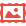   ИЗОТропинка в картину. Новеллы об искусствеМедведева Дарья Андреевна, методист Центра художественно-эстетического и физического образования издательства «Просвещение» 13 апреля
11:00 – 13:00ЗарегистрироватьсяВидеть. Ведать. Творить. Учимся по школе Б.М. НеменскогоМедведева Дарья Андреевна, методист Центра художественно-эстетического и физического образования издательства «Просвещение» 19 апреля
11:00 – 13:00Зарегистрироваться ИСПАНСКИЙ ЯЗЫК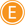  ИСПАНСКИЙ ЯЗЫКУспешная подготовка к ЕГЭ по проекту «Я сдам ОГЭ!»Сударь Галина Станиславовна, ведущий эксперт и консультант комиссии по испанскому языку при проведении государственной итоговой аттестации (ЕГЭ), эксперт ФИПИ 16 апреля
14:00 – 16:00ЗарегистрироватьсяСредства формирования мотивации и познавательного интереса к изучению испанского языка на материалах линии УМК «Завтра. 5-11 классы»Костылева Светлана Владимировна, помощник атташе по образованию посольства Испании в Российской Федерации, методист Ресурсного центра Министерства образования, культуры и спорта Испании в Москве 27 апреля
09:00 – 11:00Зарегистрироваться КИТАЙСКИЙ ЯЗЫК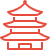  КИТАЙСКИЙ ЯЗЫКПроектная деятельность в УМК линии «Время учить китайский! 5–9 классы»Потаева Анна Дмитриевна, методист по китайскому языку редакции романских языков Центра лингвистического образования издательства «Просвещение» 18 апреля
11:00 – 13:00ЗарегистрироватьсяЭффективное обучение фонетике китайского языка в основной школе с учебно-методической линией «Время учить китайский!»Сизова Александра Александровна, руководитель авторского коллектива линии УМК «Время учить китайский!», кандидат исторических наук, учитель высшей категории, доцент Школы востоковедения Факультета мировой экономики и мировой политики Национального исследовательского университета «Высшая школа экономики», учитель китайского языка и страноведения Китая ГАОУ Школа №548 «Царицыно», руководитель направления «Китайский язык» Ассоциации учителей иностранных языков г. Москвы 23 апреля
10:00 – 11:00Зарегистрироваться КОРРЕКЦИОННАЯ ПЕДАГОГИКА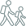  КОРРЕКЦИОННАЯ ПЕДАГОГИКАОрганизация коррекционной помощи детям раннего возраста с нарушениями развития и семьям, их воспитывающимСтребелева Елена Антоновна, доктор педагогических наук, профессор, главный научный сотрудник лаборатории коррекционно-развивающего обучения и воспитания детей с нарушением интеллекта ФГБНУ «Институт коррекционной педагогики Российской академии образования» 3 апреля
11:00 – 13:00Зарегистрироваться ЛИТЕРАТУРА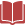  ЛИТЕРАТУРАПроектная и учебно-исследовательская деятельность учащихся и её вклад в формирование универсальных учебных действийМаханова Елена Александровна, учитель высшей квалификационной категории, ГБОУ «Школа №1022» г. Москвы, дистанционная Домашняя школа InternetUrok 10 апреля
11:00 – 13:00Зарегистрироваться МАТЕМАТИКА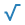  МАТЕМАТИКАГеометрия. Организация проектной и исследовательской деятельности учащихся основной школы. Элементы современной и научно-популярной геометрии. Использование программы GeoGebraСмирнов Владимир Алексеевич, профессор, доктор физико-математических наук, заведующий кафедрой элементарной математики и методики обучения математике Московского педагогического государственного университета, автор учебников по геометрии, входящих в Федеральный перечень учебников; награжден медалью «В память 850-летия Москвы» 3 апреля
14:00 – 16:00ЗарегистрироватьсяОсобенности преподавания углублённого курса алгебры в основной школе. Вебинар №4Феоктистов Илья Евгеньевич, учитель высшей категории, автор УМК Алгебра (7–9) под редакцией Ю.Н. Макарычева 9 апреля
16:00 – 17:30ЗарегистрироватьсяКонцепция учебников для 7, 8, 9, 10, 11 классовМордкович Александр Григорьевич, профессор, доктор педагогических наук, заслуженный деятель науки РФ, лауреат премии Президента РФ в области образования, имеет медаль им. К.Д. Ушинского, отличник народного образования, автор УМК по математике для основной и старшей школы 11 апреля
16:00 – 17:30ЗарегистрироватьсяЭлементы статистики и теории вероятностей в УМК для старшей школы авторского коллектива под рук. А.Г. МордковичаСемёнов Павел Владимирович, доктор физико-математических наук, профессор факультета математики Национального исследовательского университета «Высшая школа экономики»; почётный работник высшего профессионального образования Российской Федерации, награждён почетной грамотой Министерства образования и науки Российской Федерации 17 апреля
11:00 – 13:00ЗарегистрироватьсяОсобенности преподавания углублённого курса алгебры в основной школе. Вебинар №5Феоктистов Илья Евгеньевич, учитель высшей категории, автор УМК «Алгебра» (7–9) под редакцией Ю.Н. Макарычева 23 апреля
16:00 – 17:30ЗарегистрироватьсяГеометрия. Развитие пространственных представлений учащихся основной школыСмирнов Владимир Алексеевич, профессор, доктор физико-математических наук, заведующий кафедрой элементарной математики и методики обучения математике Московского педагогического государственного университета, автор учебников по геометрии, входящих в Федеральный перечень учебников; награждён медалью «В память 850-летия Москвы» 25 апреля
16:00 – 17:30ЗарегистрироватьсяИнтенсивный курс подготовки к итоговым и текущим аттестациям в основной школе. Алгебра. Вебинар №2Генералова Марина Владимировна, методист редакции математики и информатики Центра естественно-математического образования издательства «Просвещение» 27 апреля
11:00 – 13:00Зарегистрироваться НАЧАЛЬНАЯ ШКОЛА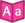  НАЧАЛЬНАЯ ШКОЛАФормирование и развитие познавательных универсальных учебных действий средствами курсов «Окружающий мир» УМК «Школа России» и «Биология» УМК «Линия жизни» (1-я часть)Токарева Марина Викторовна, ведущий методист редакции биологии и естествознания Центра естественно-математического образования издательства «Просвещение»; 
Карацуба Ольга Владимировна, ведущий методист редакции естественно-математических предметов Центра начального образования издательства «Просвещение» 2 апреля
14:00 – 16:00ЗарегистрироватьсяВебинар для родителей «Что делать, если ребёнок не любит математику?»Ставцева Дина Александровна, ведущий методист редакции естественно-математических предметов Центра начального образования издательства «Просвещение» 3 апреля
16:00 – 17:30ЗарегистрироватьсяИтоговая аттестация – результат взаимодействия учителя с учеником по достижению планируемых результатовМишакина Татьяна Леонидовна, отличник народного просвещения, заслуженный учитель РФ, лауреат конкурса «Грант Москвы в области наук и технологий в сфере образования» 5 апреля
14:00 – 16:00ЗарегистрироватьсяФормирование и развитие познавательных универсальных учебных действий средствами курсов «Окружающий мир» УМК «Школа России» и «Биология» УМК «Линия жизни» (2-я часть)Токарева Марина Викторовна, ведущий методист редакции биологии и естествознания Центра естественно-математического образования издательства «Просвещение»; 
Карацуба Ольга Владимировна, ведущий методист редакции естественно-математических предметов Центра начального образования издательства «Просвещение» 6 апреля
09:00 – 11:00ЗарегистрироватьсяУрок рефлексии в начальной школе: особенности структуры, организации и содержанияИгушева Ирина Александровна, ведущий методист Центра начального образования издательства «Просвещение» 6 апреля
11:00 – 13:00ЗарегистрироватьсяИнновационные подходы и технологии в курсе «Окружающий мир» Вахрушева А.А.Вахрушев Александр Александрович, член-корреспондент Академии педагогических и социальных наук, кандидат биологических наук, доцент, лауреат премии Правительства РФ в области образования за 2008 год, автор УМК по окружающему миру издательства «Бином. Лаборатория знаний» 9 апреля
11:00 – 13:00ЗарегистрироватьсяОткрытый урок с «Просвещением». Литературное чтение (начальная школа)Секретарёва Ирина Александровна, учитель начальных классов ГБОУ г. Москвы «Школа №491 «Марьино» 16 апреля
17:45 – 19:00ЗарегистрироватьсяУчим определять тему и главную мысль текста (на примере учебников по литературному чтению УМК «Школа России»)Бойкина Марина Викторовна, старший преподаватель кафедры начального образования ГБУ ДПО Санкт-Петербургская академия постдипломного педагогического образования (СПб АППО), соавтор курса «Литературное чтение» УМК «Школа России» и «Перспектива» 18 апреля
09:00 – 11:00ЗарегистрироватьсяФормирование оценочной самостоятельности младших школьников средствами курса «Окружающий мир» системы «Перспектива»Новицкая Марина Юрьевна, кандидат филологических наук, ведущий научный сотрудник Федерального института развития образования (г. Москва), автор УМК «Окружающий мир» («Перспектива»); 
Карацуба Ольга Владимировна, ведущий методист редакции естественно-математических предметов Центра начального образования издательства «Просвещение» 20 апреля
11:00 – 13:00ЗарегистрироватьсяРазвивающий урок литературного чтения. Интерактивные формы организации учебной деятельности младших школьников (УМК «Школа России» и УМК «Перспектива»)Тюрина Наталья Петровна, ведущий методист редакции русского языка и литературного чтения Центра начального образования издательства «Просвещение» 24 апреля
09:00 – 11:00ЗарегистрироватьсяФормирование умений работать с разными источниками информации средствами курса «Литературное чтение» (УМК «Школа России»)Колосова Марина Валерьевна, ведущий методист редакции русского языка и литературного чтения Центра начального образования издательства «Просвещение» 28 апреля
09:00 – 11:00Зарегистрироваться НЕМЕЦКИЙ ЯЗЫК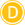  НЕМЕЦКИЙ ЯЗЫКСредства формирования устойчивой мотивации на уроках немецкого языка в начальной школе (на примере УМК «Вундеркинды Плюс»)Харыбина Дарья Юрьевна, редактор редакции немецкого языка Центра лингвистического образования издательства «Просвещение» 5 апреля
11:00 – 12:00ЗарегистрироватьсяПогружение в иноязычную культуру с УМК «Горизонты»Ольховик Мария Юрьевна, ведущий редактор редакции немецкого языка Центра лингвистического образования издательства «Просвещение» 16 апреля
11:00 – 12:00ЗарегистрироватьсяФормирование лексико-грамматических навыков на примере УМК «Горизонты»Лытаева Мария Александровна, кандидат педагогических наук, доцент Департамента иностранных языков НИУ ВШЭ, автор пособий по немецкому языку, соавтор УМК «Вундеркинды Плюс», «Горизонты» 24 апреля
12:00 – 13:00ЗарегистрироватьсяФормирование устойчивой мотивации к изучению немецкого языка как второго в старшей школеЛытаева Мария Александровна, кандидат педагогических наук, доцент Департамента иностранных языков НИУ ВШЭ, автор пособий по немецкому языку, соавтор УМК «Вундеркинды Плюс», «Горизонты» 26 апреля
12:00 – 13:00Зарегистрироваться ОСНОВЫ ФИНАНСОВОЙ ГРАМОТНОСТИ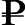  ОСНОВЫ ФИНАНСОВОЙ ГРАМОТНОСТИОткрытый урок с «Просвещением». Основы финансовой грамотности. При поддержке Банка РоссииГудкова Марина Сергеевна, учитель истории и обществознания ГБОУ г. Москвы «Школа №51» 23 апреля
17:45 – 19:00Зарегистрироваться  РУССКИЙ ЯЗЫК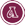   РУССКИЙ ЯЗЫКПроектная и учебно-исследовательская деятельность учащихся и её вклад в формирование универсальных учебных действийМаханова Елена Александровна, учитель высшей квалификационной категории, ГБОУ «Школа №1022» г. Москвы, дистанционная Домашняя школа InternetUrok 10 апреля
11:00 – 13:00Зарегистрироваться ТЕХНОЛОГИЯ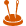  ТЕХНОЛОГИЯМетод проектов как эффективное средство достижения результатов ФГОС НООЛутцева Елена Андреевна, кандидат педагогических наук, профессор кафедры начального и дошкольного образования ФГАОУ «Академия повышения квалификации и профессиональной переподготовки работников образования» 26 апреля
14:00 – 16:00Зарегистрироваться  ФИЗИКА  ФИЗИКАЦикл вебинаров «Готовим к ЕГЭ: учим решать задачи». Лекция 6. Обучение решению задач по электродинамикеГенденштейн Лев Элевич, кандидат физико-математических наук, учитель-методист высшей квалификационной категории, ведущий автор УМК «Физика» для 7-9 и 10-11 классов издательства «БИНОМ. Лаборатория знаний» 5 апреля
16:00 – 17:30ЗарегистрироватьсяПримеры решения задач по теме: «Волновая оптика и квантовая физика»Парфентьева Наталия Андреевна, кандидат физико-математических наук, профессор, учитель физики международной гимназии «Новые Вешки», автор издательства «Просвещение» 9 апреля
14:00 – 16:00ЗарегистрироватьсяЦикл вебинаров «Готовим к ЕГЭ: учим решать задачи». Лекция 7. Обучение решению задач по геометрической и волновой оптикеГенденштейн Лев Элевич, кандидат физико-математических наук, учитель-методист высшей квалификационной категории, ведущий автор УМК «Физика» для 7–9 и 10–11 классов издательства «БИНОМ. Лаборатория знаний» 12 апреля
16:00 – 17:30Зарегистрироваться ФРАНЦУЗСКИЙ ЯЗЫК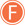  ФРАНЦУЗСКИЙ ЯЗЫКМониторинги по французскому языку: результаты и перспективыНиколаева Виктория Вячеславовна, член Федеральной комиссии разработчиков КИМ ЕГЭ по французскому языку ФИПИ, ведущий эксперт комиссии ЕГЭ по французскому языку г. Москвы, заместитель председателя центрально-методической комиссии Всероссийской олимпиады школьников по французскому языку Министерства образования и науки РФ 2 апреля
16:00 – 17:30ЗарегистрироватьсяОГЭ и ЕГЭ по французскому языку: se preparer a la derniere minuteНиколаева Виктория Вячеславовна, член Федеральной комиссии разработчиков КИМ ЕГЭ по французскому языку ФИПИ, ведущий эксперт комиссии ЕГЭ по французскому языку г. Москвы, заместитель председателя центрально-методической комиссии Всероссийской Олимпиады школьников по французскому языку Министерства образования и науки РФ 20 апреля
14:00 – 16:00ЗарегистрироватьсяУчебно-методические комплекты издательства «Просвещение» по французскому как второму иностранному языку: структура, содержание, соответствие ФГОС («Синяя птица» и «Встречи»)Згонник Елена Владимировна, ведущий редактор редакции романских языков Центра лингвистического образования 25 апреля
11:00 – 12:00ЗарегистрироватьсяРеализация требований ФГОС начального общего образования в линии УМК «Твой друг французский язык. 2–4 классы»Шувалова Надежда Владимировна, редактор редакции романских языков Центра лингвистического образования издательства «Просвещение» 24 апреля
16:00 – 17:00ЗарегистрироватьсяОсобенности методики преподавания второго иностранного языкаСеливанова Наталья Алексеевна, кандидат педагогических наук, доцент кафедры французского языка №2 МГИМО МИД России 25 апреля
09:00 – 10:00ЗарегистрироватьсяОсобенности методики преподавания французского языка как второго иностранного по линии УМК «Встречи»Селиванова Наталья Алексеевна, кандидат педагогических наук, доцент кафедры французского языка №2 МГИМО МИД России 25 апреля
10:00 – 11:00Зарегистрироваться  ЭЛЕКТРОННЫЙ УЧЕБНИК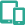   ЭЛЕКТРОННЫЙ УЧЕБНИКОткрытый урок с «Просвещением». Английский языкТюляева Мария Александровна, учитель английского языка ГБОУ г. Москвы «Школа №1253», трёхкратный лауреат гранта мэра Москвы за вклад в реализацию МЭШ 2 апреля
17:45 – 19:00ЗарегистрироватьсяОткрытый урок с «Просвещением». АстрономияФедькушева Наталия Александровна, учитель физики и астрономии ГБОУ г. Москвы «Школа №507» 9 апреля
17:45 – 19:00ЗарегистрироватьсяОткрытый урок с «Просвещением». Литературное чтение (начальная школа)Секретарёва Ирина Александровна, учитель начальных классов ГБОУ г. Москвы «Школа №491 «Марьино» 16 апреля
17:45 – 19:00ЗарегистрироватьсяОткрытый урок с «Просвещением». Основы финансовой грамотности. При поддержке Банка РоссииГудкова Марина Сергеевна, учитель истории и обществознания ГБОУ г. Москвы «Школа №51» 23 апреля
17:45 – 19:00ЗарегистрироватьсяС расписанием вебинаров издательства всегда можно ознакомиться на нашем сайте в разделе «Вебинары»С расписанием вебинаров издательства всегда можно ознакомиться на нашем сайте в разделе «Вебинары»